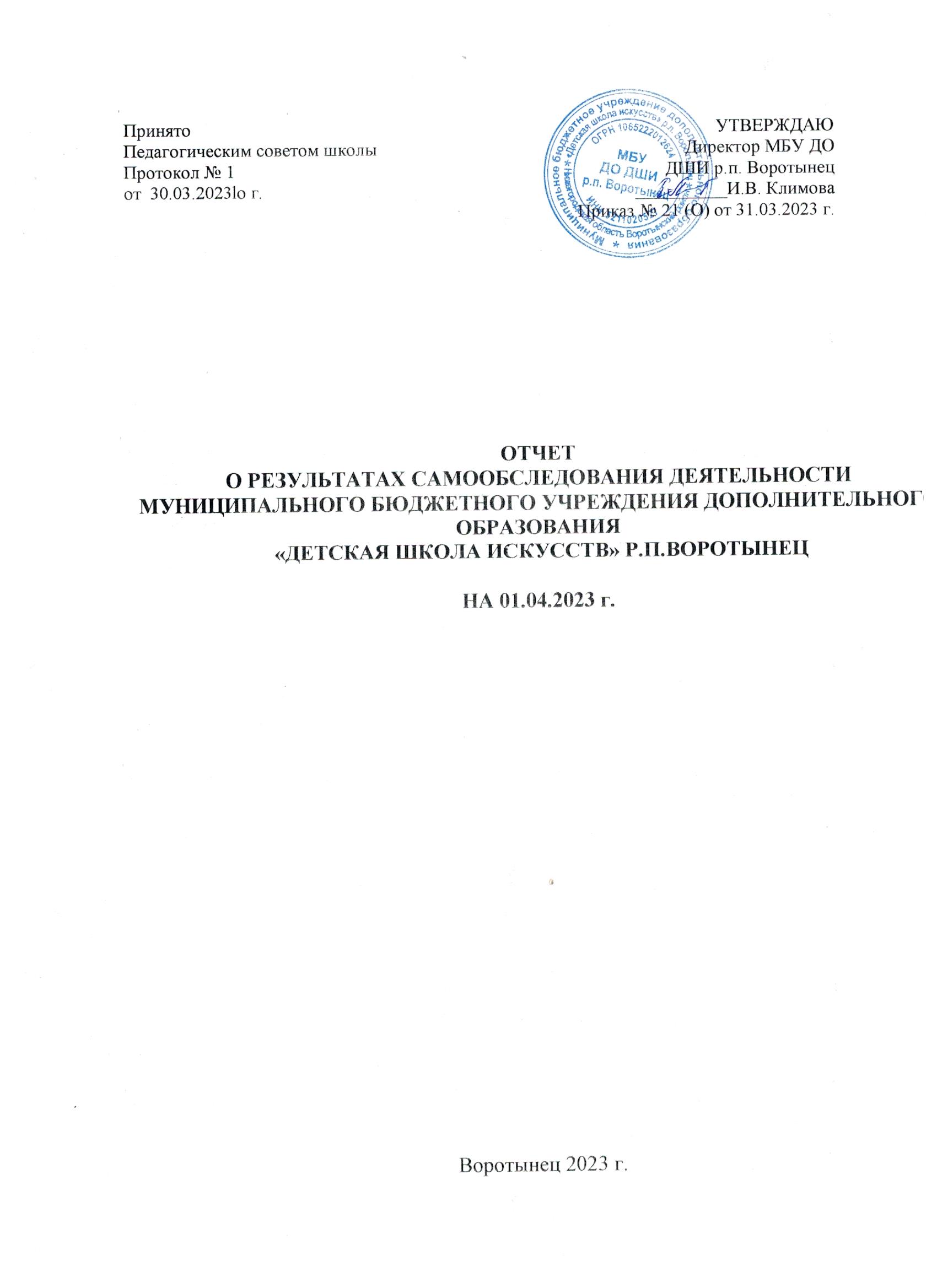 ОТЧЕТО РЕЗУЛЬТАТАХ САМООБСЛЕДОВАНИЯ ДЕЯТЕЛЬНОСТИ МУНИЦИПАЛЬНОГО БЮДЖЕТНОГО УЧРЕЖДЕНИЯ ДОПОЛНИТЕЛЬНОГО ОБРАЗОВАНИЯ «ДЕТСКАЯ ШКОЛА ИСКУССТВ» Р.П.ВОРОТЫНЕЦНА 01.04.2023 г.Воротынец 2023 г.ВВЕДЕНИЕСамообследование подготовлено администрацией МБУ ДО ДШИ р.п. Воротынец с целью обеспечения доступности и открытости информации о деятельности организации.Приведенные в отчете данные о качестве и доступности образования, результатах деятельности школы искусств позволяют оценить и определить приоритетные направления работы школы и конкретные мероприятия, направленные на дальнейшее развитие образовательной организации.Самообследование Муниципального бюджетного  учреждения дополнительного образования «Детская школа искусств» р.п. Воротынец (в дальнейшем Школа) проводилось в соответствии с Федеральным законом от 29 декабря 2012 г. № 273-ФЗ «Об образовании в Российской Федерации», Приказами Министерства образования и науки РФ от 14 июня 2013 г. № 462 «Об утверждении Порядка проведения самообследования образовательной организацией», от 10 декабря 2013 г. №1324 «Об утверждении показателей деятельности образовательной организации, подлежащей самообследованию», Постановлением правительства РФ от 10.07.2013 г. № 582 «Об утверждении правил размещения на официальном сайте образовательной организации в информационно-телекоммуникационной сети «Интернет» и обновления информации об образовательной организации», Уставом и внутренними локальными актами МБУ ДО ДШИ р.п. Воротынец.	Отчет составлен по материалам анализа деятельности МБУ ДО ДШИ р.п. Воротынец за период с 04 апреля 2022 г. по 04 апреля 2023 года.              При самообследовании анализировались:Организационно-правовое обеспечение образовательной деятельности;Структура и система управления;Образовательная деятельность (соответствие содержания учебных планов и образовательных программ, соответствие качества подготовки выпускников,  качество организации учебного процесса);Методическая работа;Условия обеспечения образовательного процесса (качество кадрового, учебно-методического, информационного, материально-технического обеспечения).ОРГАНИЗАЦИОННО-ПРАВОВОЕ ОБЕСПЕЧЕНИЕ ОБРАЗОВАТЕЛЬНОЙ ДЕЯТЕЛЬНОСТИМуниципальное бюджетное учреждение дополнительного образования  «Детская школа искусств» р.п. Воротынец открыта в 1970 году как Детская музыкальная школа, переименована в 2006 году в Детскую школу искусств. С 2016 года учреждение находится в статусе Муниципального бюджетного учреждения дополнительного образования «Детская школа искусств» р.п. Воротынец.Учредитель школы – Администрация городского округа Воротынский Нижегородской области, полномочия Учредителя осуществляет Отдел культуры, спорта и туризма Администрации городского округа Воротынский  Нижегородской области. Сведения о школе:Школа является некоммерческим образовательным учреждением дополнительного образования, которое осуществляет образовательную деятельность для детей, подростков и взрослых.Школа в своей деятельности руководствуется Конституцией Российской Федерации, указами и распоряжениями Президента Российской Федерации, постановлениями и распоряжениями Правительства Российской Федерации, Правительства Нижегородской области, органов местного самоуправления, Федеральным законом от 29.12.2012 г. № 273-ФЗ «Об образовании в Российской Федерации»,международными актами в области защиты прав ребёнка, нормативными правовыми актами Министерства образования и науки РФ, Министерства образования Нижегородской области и Министерства культуры Нижегородской области, Уставом Школы и локальными актами Школы.Школа является юридическим лицом, имеет план финансово-хозяйственной деятельности, печать установленного образца, штамп, бланки со своим наименованием и другие реквизиты юридического лица. Осуществляет свою деятельность в соответствии с муниципальным заданием.В соответствии с постановлением Правительства РФ от 27.06.2016 г. №  584» Об особенностях применения профессиональных стандартов», Федеральным законом от 02.05.2015 г. № 122-ФЗ «О внесении изменений в Трудовой кодекс Российской Федерации» и статьи 11 и 73 Федерального закона № 273-ФЗ «Об образовании в Российской Федерации», МБУ ДО ДШИ р.п. Воротынец с 01.01.2020 года переходит на применение профессионального стандарта «Педагог дополнительного образования детей и взрослых», утвержденного приказом Министерства труда и социальной защиты РФ от 05.05.2018 года.Школа обеспечивает информацию о своей деятельности в порядке, установленном законодательством Российской Федерации и муниципальными правовыми актами р.п. Воротынец.III. СТРУКТУРА И СИСТЕМА УПРАВЛЕНИЯВ соответствии с Уставом, нормативными правовыми актами, действующими на территории Российской Федерации Школа самостоятельна в формировании своей структуры.Управление осуществляется в соответствии с действующим законодательством, Уставом Школы.Формами самоуправления Школы являются Педагогический совет, Методический совет, Общее собрание трудового коллектива, Совет родителей и другие формы. Порядок формирования органов самоуправления, их компетенция и порядок организации деятельности определяются соответствующими Положениями, принимаемыми Школой и утверждаемыми директором.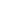 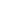 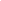 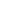 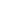 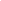 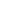 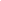 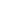 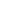 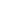 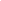 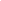 В соответствии с уставными целями и основными видами деятельности в Школе функционируют структурные подразделения:   СТРУКТУРА  МБУ ДО ДШИ р.п. Воротынец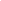 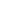 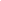 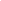 МУЗЫКАЛЬНОЕ                              ХУДОЖЕСТВЕННОЕ                       ЭСТЕТИЧЕСКОЕСтруктурные подразделения Школы не являются юридическими лицами и действуют на основании Устава и Положения о структурном подразделении.Структурные подразделения/отделы создаются в целях методического обеспечения учебных дисциплин, реализуемых ДШИ, координации деятельности преподавателей по подготовке учащихся, оказания помощи преподавателям в обеспечении выполнения федеральных государственных требований к минимуму содержания и уровню подготовки выпускников, совершенствования профессионального уровня преподавателей, внедрения новых педагогических технологий.Структурные подразделения/отделения формируются из числа преподавателей, работающих в Школе, в том числе и по совместительству. Отделы объединяют преподавателей по профилю предмета. Непосредственное руководство структурным подразделением/отделом/ предметно-цикловой комиссией осуществляет заведующий, назначаемый директором Школы.Выводы       В целом структура и система управления Школы достаточны и эффективны для обеспечения выполнения функций Учреждения в сфере дополнительного образования в соответствии с действующим законодательством Российской Федерации. Собственная нормативная и организационно-распорядительная документация соответствует действующему законодательству РФ.Имеющаяся система взаимодействия обеспечивает жизнедеятельность всех структурных подразделений Школы и позволяет ей успешно вести образовательную деятельность.IV. ОБРАЗОВАТЕЛЬНАЯ ДЕЯТЕЛЬНОСТЬ4.1. Образовательные программы и учебные планыШкола самостоятельно осуществляет образовательный процесс в соответствии с лицензией и Уставом. Обучение в ДШИ ведется на русском языке.Школа на основании лицензии реализует в полном объеме перечень следующих дополнительных общеобразовательных программ:ПЕРЕЧЕНЬ РЕАЛИЗУЕМЫХ ДОПОЛНИТЕЛЬНЫХОБЩЕОБРАЗОВАТЕЛЬНЫХ ПРОГРАММ В МБУ ДО «ДЕТСКАЯ ШКОЛА ИСКУССТВ» Р.П. ВОРОТЫНЕЦС УКАЗАНИЕМ УЧЕБНЫХ ПРЕДМЕТОВНА 2022-2023 УЧЕБНЫЙ ГОДДополнительная предпрофессиональная общеобразовательная программа в области музыкального искусства «Фортепиано», срок обучения 8/9 лет, (принимаются дети 6,6-9 лет): - ПО.01  Музыкальное исполнительство                              - ПО.01.УП.01. «Специальность и чтение с листа». Срок обучения 8/9 лет. - ПО.01.УП.02.  «Ансамбль». Срок обучения 4/5 лет.  -ПО.01.УП.03.«Концертмейстерский класс». Срок обучения  2 года. - ПО.01.УП.04. «Хоровой класс». Срок обучения 8 лет.         - ПО.02. «Теория и история музыки». -ПО.02.УП.01.«Сольфеджио». Срок обучения 8/9 лет. -ПО.02.УП.02.«Слушание музыки. Срок обучения 3 года. - ПО.02.УП.03. «Музыкальная литература» Срок обучения 5/6 лет - Вариативная часть. Учебный предмет по выбору. - В.УП.01. Специальность и чтение с листа - В.УП.02. Ансамбль - В.УП.03. Эстрадный вокал (ансамбль)Дополнительная предпрофессиональная общеобразовательная программа в области музыкального искусства «Народные инструменты», специальность «Шестиструнная гитара» (принимаются дети 6,6-9 лет): срок обучения 8/9 лет.- ПО.01  Музыкальное исполнительство                             - ПО.01.УП.01. Специальность  «Шестиструнная гитара». Срок обучения 8/9.- ПО.01.УП.02.  «Ансамбль» (гитара). Срок обучения 5/6 лет. -ПО.01.У.П.03.»Фортепиано». Срок обучения 5 лет.- ПО.01.УП.04. «Хоровой класс». Срок обучения 3 года.         - ПО.02. «Теория и история музыки». -ПО.02.УП.01.«Сольфеджио». Срок обучения 8/9 лет. -ПО.02.УП.02.«Слушание музыки. Срок обучения 3 года.         - ПО.02.УП.03. «Музыкальная литература» Срок обучения 5/6 лет. - Вариативная часть. Учебный предмет по выбору.- В.УП.01.Специальность- В.УП.02.   Ансамбль - В.УП.03.Хоровой класс          - В.УП.04. Вокально-инструментальный ансамбль- В.УП.04. ФортепианоДополнительная предпрофессиональная общеобразовательная программа в области музыкального искусства «Народные инструменты», специальность «Шестиструнная гитара» (принимаются дети 10-12 лет): срок обучения 5/6 лет.- ПО.01  Музыкальное исполнительство                             - ПО.01.УП.01. Специальность  «Шестиструнная гитара». Срок обучения 5/6.- ПО.01.УП.02.  «Ансамбль» (гитара). Срок обучения 4/5 лет. -ПО.01.У.П.03.»Фортепиано». Срок обучения 4 года.- ПО.01.УП.04. «Хоровой класс». Срок обучения 1 год.         - ПО.02. «Теория и история музыки». -ПО.02.УП.01.«Сольфеджио». Срок обучения 5/6 лет.         - ПО.02.УП.02. «Музыкальная литература». Срок обучения 5/6 лет. - Вариативная часть. Учебный предмет по выбору.- В.УП.01. Специальность           - В.УП.02. Ансамбль- В.УП.03. Вокально-инструментальный ансамбль- В.УП.04.Хоровой класс- В.УП.05. ФортепианоДополнительная предпрофессиональная общеобразовательная программа в области музыкального искусства «Народные инструменты», специальность «Баян-Аккордеон» (принимаются дети 6,6-9 лет): срок обучения 8/9 лет.- ПО.01  Музыкальное исполнительство                             - ПО.01.УП.01. Специальность  «Баян-Аккордеон». Срок обучения 8/9.- ПО.01.УП.02.  «Ансамбль». Срок обучения 5/6 лет. -ПО.01.У.П.03.»Фортепиано». Срок обучения 5 лет.- ПО.01.УП.04. «Хоровой класс». Срок обучения 3 года.         - ПО.02. «Теория и история музыки». -ПО.02.УП.01.«Сольфеджио». Срок обучения 8/9 лет. -ПО.02.УП.02.«Слушание музыки». Срок обучения 3 года.         - ПО.02.УП.03. «Музыкальная литература» Срок обучения 5/6 лет. - Вариативная часть. Учебный предмет по выбору.- В.УП.01. Специальность          - В.УП.02. Ансамбль- В.УП.03. Вокально-инструментальный ансамбль- В.УП.04.Хоровой класс- В.УП.05. ФортепианоДополнительная предпрофессиональная общеобразовательная программа в области музыкального искусства «Народные инструменты», специальность «Баян-Аккордеон» (принимаются дети 6,6-9 лет): срок обучения 5/6 лет.- ПО.01  Музыкальное исполнительство                             - ПО.01.УП.01. Специальность  «Баян-Аккордеон». Срок обучения 5/6.- ПО.01.УП.02.  «Ансамбль». Срок обучения 5/6 лет. -ПО.01.У.П.03.»Фортепиано». Срок обучения 5 лет.- ПО.01.УП.04. «Хоровой класс». Срок обучения 3 года.         - ПО.02. «Теория и история музыки». -ПО.02.УП.01.«Сольфеджио». Срок обучения 8/9 лет. -ПО.02.УП.02.«Слушание музыки». Срок обучения 3 года.         - ПО.02.УП.03. «Музыкальная литература» Срок обучения 5/6 лет. - Вариативная часть. Учебный предмет по выбору.- В.УП.01. Специальность  - В.УП.02. Ансамбль- В.УП.03. Вокально-инструментальный ансамбль- В.УП.04.Хоровой класс- В. УП.05. ФортепианоДополнительная предпрофессиональная общеобразовательная программа в области музыкального искусства «Хоровое пение», срок обучения 8/9 лет, (принимаются дети 6,6-9 лет): - ПО.01  Музыкальное исполнительство                              - ПО.01.УП.01. «Хор». Срок обучения 8/9 лет. - ПО.01.УП.02.  «Фортепиано». Срок обучения 8/9 лет.  -ПО.01.УП.03.«Основы дирижирования». Срок обучения  2 года.         - ПО.02. «Теория и история музыки». -ПО.02.УП.01.«Сольфеджио». Срок обучения 8/9 лет. -ПО.02.УП.02.«Слушание музыки. Срок обучения 3 года. - ПО.02.УП.03. «Музыкальная литература» Срок обучения 5/6 лет - Вариативная часть. Учебный предмет по выбору. - В.УП.01. Ансамбль - В.УП.02. Общий инструментДополнительная предпрофессиональная общеобразовательная программа в области изобразительного искусства «Живопись», срок обучения 8/9 лет, (принимаются дети 6,6-8 лет):- ПО.01  Художественное творчество                             - ПО.01.УП.01. «Основы изобразительной грамоты и рисование». Срок обучения 3 года.- ПО.01.УП.02.  «Прикладное творчество». Срок обучения 3 года. -ПО.01.У.П.03.»Лепка». Срок обучения 3 года.- ПО.01.УП.04. «Рисунок». Срок обучения 5/6 лет.- ПО.01.У.П.05. «Живопись». Срок обучения 5/6 лет.- ПО.01.УП.06. «Композиция станковая». Срок обучения 5/6 лет.         - ПО.02. История искусств. -ПО.02.УП.01.«Беседы об искусстве». Срок обучения 3 года. -ПО.02.УП.02.«История изобразительного искусства». Срок обучения 5/6 лет.         - ПО.03. Пленэр. -ПО.03.УП.01.«Пленэр». Срок обучения 5/6 лет. - Вариативная часть. - В.01.Композиция декоративная. Срок обучения 5/6 лет.Дополнительная предпрофессиональная общеобразовательная программа в области изобразительного искусства «Живопись», срок обучения 5/6 лет, (принимаются дети 6,6-8 лет):ПО.01  Художественное творчество                             - ПО.01.УП.01. «Рисунок». Срок обучения 5 лет- ПО.01.У.П.02. «Живопись». Срок обучения 5/6 лет.- ПО.01.УП.03. «Композиция станковая». Срок обучения 5/6 лет.         - ПО.02. История искусств. -ПО.02.УП.01.«Беседы об искусстве». Срок обучения 1год. -ПО.02.УП.02.«История изобразительного искусства». Срок обучения 4/5 лет.         - ПО.03. Пленэр. -ПО.03.УП.01.«Пленэр». Срок обучения 4/5 лет. - Вариативная часть. - В.01.Композиция декоративная. Срок обучения 5/6 лет.Дополнительные общеразвивающие – дополнительные общеобразовательные программы в области искусств:Дополнительная общеразвивающая – дополнительная общеобразовательная программа в области инструментального испонительства «Фортепиано» Срок обучения 7/8 лет.1.Учебные  предметы исполнительской подготовки:1.1 Фортепиано.  Срок обучения 7/8 лет;1.2 Ансамбль. Срок обучения 2 года;1.3 Аккомпанемент. Срок обучения 2 года;Хор и сводная хора. Срок обучения 7/8 лет;          2.Учебные предметы историко- теоретической подготовки:          2.1 Сольфеджио. Срок обучения 7/8 лет; 2.2 Слушание музыки. Срок обучения  3 года; 2.3 Музыкальная литература. Срок обучения 4/5 года; 3.Вариативная часть. Учебный предмет по выбору;Вокал: народный, академический, эстрадный;Вокальный ансамбль.Дополнительная общеразвивающая – дополнительная общеобразовательная программа в области инструментального испонительства «Фортепиано» Срок обучения 4 года (принимаются дети 7-14 лет).1.Учебные  предметы  исполнительской подготовки:Специальность и чтение с листа.  Срок обучения 4 года;1.2 Хоровой класс. Срок обучения 4 года.          2.Учебные  предметы историко- теоретической подготовки:          2.1 Сольфеджио. Срок обучения 4 года; 2.2 Слушание музыки. Срок обучения  3 года; 2.3 Музыкальная литература. Срок обучения 1 год.Дополнительная общеразвивающая - дополнительная общеобразовательная программа в области инструментального испонительства «Баян, Аккордеон». Срок обучения 3 года (принимаются дети 7-15 лет).1. Учебные  предметы исполнительской подготовки.1.1 Специальность . Срок обучения 3 года;.          1.2 Хор и сводная хора. Срок обучения 3 года.          2.Программы по учебным предметам историко- теоретической подготовки.          2.1 Сольфеджио. Срок обучения 3 года;. 2.2 Слушание музыки. Срок обучения  3 года.Дополнительная общеразвивающая – дополнительная общеобразовательная программа в области инструментального испонительства «Гитара». Срок обучения 7/8 лет.1. Учебные  предметы исполнительской подготовки.1.1 Специальность «Гитара». Срок обучения 7/8 лет.1.2 Ансамбль. Срок обучения 5/6 лет.          1.3 Хоровой класс. Срок обучения 7/8 лет.          1.4.Общее фортепиано. Срок обучения 4/5 ktn.          2.Программы по учебным предметам историко- теоретической подготовки.          2.1 Сольфеджио. Срок обучения 7/8 лет. 2.2 Слушание музыки. Срок обучения  3 года. 2.3 Музыкальная литература. Срок обучения 4/5 лет. 3. Вариативная часть. Учебный предмет по выбору:Вокально-инструментальный ансамбль.Дополнительная общеразвивающая – дополнительная  общеобразовательная программа в области инструментального испонительства «Гитара». Срок обучения 3 года (принимаются дети 7-15 лет).1.Программы по учебным  предметам исполнительской подготовки.1.1 Специальность . Срок обучения 3 года;.          1.2 Хоровой класс. Срок обучения 3 года.          2.Программы по учебным предметам историко- теоретической подготовки.          2.1 Сольфеджио. Срок обучения 3 года;. 2.2 Слушание музыки (Музыкальная литература)  Срок обучения  3 года.  3. Вариативная часть. Учебный предмет по выбору:Вокально-инструментальный ансамбль.Дополнительные общеразвивающие общеобразовательные программы в области инструментального испонительства  «Эстрадная гитара». Срок обучения 3 года (принимаются дети 10-15 лет).1.Программы по учебным  предметам исполнительской подготовки.1.1 Специальность Эстрадная гитара. Срок обучения 3 года;          2.Программы по учебным предметам историко- теоретической подготовки.          2.1 Сольфеджио. Срок обучения 3 года;. 2.2 Слушание музыки. Срок обучения  1 год;2.3 Музыкальная литература. Срок обучения 2 года.  3. Вариативная часть. Учебный предмет по выбору:Вокально-инструментальный ансамбль.Дополнительная общеразвивающая – дополнительная  общеобразовательная программа в области вокально-хорового испонительства «Хор». Срок обучения 7/8 лет. (принимаются дети 7-10 лет).1.Учебные  предметы исполнительской подготовки.1.1.  Хор и сводная хора Срок обучения 7/8  лет.          1.2 Общее фортепиано. Срок обучения 7/8  лет.          2.Программы по учебным предметам историко- теоретической подготовки.          2.1 Сольфеджио. Срок обучения 7/8 лет. 2.2 Слушание музыки. Срок обучения  3 года. 2.3 Музыкальная литература. Срок обучения 4/5 лет. 3.Вариативная часть. Учебный предмет по выбору;Вокал: народный, академический, эстрадный;Вокальный ансамбль.Дополнительная общеразвивающая – дополнительная общеобразовательная программа в области искусства «Раннее эстетическое развитие» (принимаются дети 5-6 лет).          Срок обучения 2 года.1.Учебные  предметы исполнительской и историко-теоретической подготовки.1.1 Слушание музыки. Срок обучения 3 года;          1.2 Ритмика. Срок обучения 3 года;          1.3 Хор. Срок обучения 3 года;          1.4 Рисование.  Срок обучения 3 года;Музыкальный английский. Срок обучения 2 года;     Сольфеджио для малышей. Срок обучения 3 года;Шумовой оркестр. Срок обучения 1 год.Дополнительная общеразвивающая – дополнительная общеобразовательная программа  «Изобразительное искусство». Срок обучения 4 года. (принимаются дети 7-12 лет).          1.Программы по учебным  предметам 1.1 Рисунок. Срок обучения 4 года. 1.2 Живопись. Срок обучения года.1.3 Композиция станковая. Срок обучения 4 года.          1.4 Композиция прикладная. Срок обучения 4года.1.5.Беседы об изобразительном искусстве. Срок 4 года..Образовательные программы в области искусств разрабатываются Школой самостоятельно на основании федеральных государственных требований (далее – ФГТ), установленных к минимуму содержания, структуре и условиям реализации этих программ, а также срокам их реализации. Учебные планы разрабатываются с учетом графиков образовательного процесса по каждой из реализуемых образовательных программ в области искусств и сроков обучения по этим программам в соответствии с ФГТ.Общеразвивающие дополнительные программы  дополнительного образования (в том числе авторские, экспериментальные) разрабатываются Школой самостоятельно в соответствии с примерными учебными планами, разработанными и рекомендованными Учредителем.    Организация учебного процесса в Школе осуществляется в соответствии с расписанием занятий по каждой из реализуемых образовательных программ, которые разрабатывается и утверждается Школой самостоятельно на основании учебных планов.При реализации образовательных программ в области искусств продолжительность учебных занятий, равная одному академическому часу, составляет 40 минут, перерыв между занятиями 10 минут. У детей дошкольного возраста продолжительность занятий в соответствии с требованиями СанПин.  Форма обучения очная (дневная). Режим работы Школы – ежедневно, для детей в возрасте до 18 лет в соответствии с нормами СанПин.   Расписание индивидуальных и групповых занятий составляются преподавателями самостоятельно, согласовываются с учебной частью и утверждаются директором.  В Школе изучение учебных предметов учебного плана и проведение консультаций осуществляется в форме индивидуальных занятий, мелкогрупповых занятий численностью от 4 до 10 человек (по ансамблевым учебным предметам - от 2-х человек), групповых занятий - от 11 человек.   Образовательная деятельность Школы осуществляется в процессе учебной работы и внеаудиторных мероприятий. Для ведения образовательного процесса в Школе установлены следующие виды работ: - индивидуальные и групповые занятия (урок) с преподавателем; - самостоятельная (домашняя) работа обучающегося; - контрольные мероприятия, предусмотренные учебными планами и программами- контрольные уроки, зачеты, экзамены, академические концерты, прослушивания, творческий просмотр, творческий показ; - культурно-просветительские мероприятия (лекции, беседы, музыкальные  гостиные, концерты, репетиции, конкурсы, интеллектуально-просветительские игры, встречи и т. д.);- мастер-класс, практическое занятие;- пленэр;- внеурочные классные мероприятия (посещение с преподавателем театров, концертных и выставочных залов, музеев и т.д., классные собрания, концерты);ВыводыЦели реализуемых Школой  образовательных программ ориентированы на результаты освоения ОП всеми обучающимися с учетом их индивидуальных особенностей и возможностей. Содержательное наполнение учебного плана соответствует требованиям  действующих нормативно-правовых документов. Используемые в учебном процессе программы учебных предметов отражают специфику каждой реализуемой образовательной программы.4.2. Данные о контингенте обучающихся     Численность обучающихся в МБУ ДО ДШИ р.п. Воротынец составляет 130 человек, в том числе по направлениям:Музыкальное отделение – 92  человек;Художественное отделение – 38 человек.Показатели деятельности организации дополнительного образования, подлежащей самообследованиюКонтингент обучающихся по классам и специализациям.Бюджетное отделениеВ целом контингент Школы стабилен. Школа уделяет большое внимание сохранению контингента с помощью следующих методов:- дифференцированный подход к каждому ребенку с учетом его возможностей;- широкий спектр выбора учебных программ по предметам;- совместные культурно-просветительские мероприятия обучающихся и преподавателей Школы;- обширная концертно-просветительская, выставочная деятельность Школы;- тесный контакт администрации и педагогического коллектива с родителями;- информационная работа по созданию имиджа Школы.4.3. КАЧЕСТВО ПОДГОТОВКИ ОБУЧАЮЩИХСЯ       Одним из важнейших направлений деятельности Школы является совершенствование управления качеством образовательного процесса, установление соответствия уровня и качества подготовки обучающихся и выпускников.        Управление качеством образования предполагает систематическое отслеживание качества преподавания, учебных достижений обучающихся, достижения обучающихся в конкурсной деятельности самого разного уровня, уровня реализации образовательных программ. Качество преподавания отслеживается путем проверки уровня мастерства преподавателей, проходящих процедуру аттестации, а также подготовки и проведения промежуточной и итоговой аттестации обучающихся.       Для определения качества подготовки обучающихся в образовательной организации установлена пятибалльная система оценок. Формы контроля учебной работы обучающихся определены локальными актами Школы. Формами промежуточной аттестации являются: контрольный урок, зачет, контрольное задание, академический концерт, экзамен и т.д. Итоговая аттестация осуществляется  в соответствии с Положением об итоговой аттестации обучающихся и проводится в форме итоговых экзаменов. Итоговая аттестация выпускников является обязательной и осуществляется после освоения образовательной программы в полном объеме, определяет уровень и качество освоения образовательной программы в соответствии с действующими учебными планами.      Анализ содержания подготовки выпускников показывает, что учебный процесс организован в соответствии с нормативными требованиями дополнительного образования.      Результаты анализа учебных планов показали, что учебные планы по своей форме и структуре соответствуют предъявляемым примерным требованиям. Выпускнику, прошедшему итоговую аттестацию  выдается Свидетельство установленного образца. Основанием выдачи свидетельства является решение аттестационной комиссии, решение Педагогического совета и приказа директора Школы.       Показателями результативности образовательной деятельности являются успеваемость и качество знаний обучающихся, результаты государственной (итоговой) аттестации.4.4. Конкурсная и концертно-выставочная деятельностьТворческие коллективы МБУ ДО ДШИ р.п. Воротынец.      Знания, умения и навыки учащихся, результативность реализуемых программ оцениваются по результатам участия в смотрах, фестивалях и конкурсах различного уровня.  Обучающиеся Школы принимали участие Международных, Всероссийских, Областных, Межрайонных и районных конкурсах, фестивалях и выставках, где получали награды, благодарности и поощрения, имеют устойчивые положительные показатели результативности своего участия.В течение отчетного года обучающиеся Детской школы искусств р.  п. Воротынец активно принимали участие в конкурсах и фестивалях, где получили     награду  различного уровня: Международные конкурсы и фестивали – 26 наградЛауреаты - 19Дипломанты - 7Всероссийские конкурсы и фестивали – 15 наградЛауреат - 15Областные конкурсы и фестивали –  13 наградЛауреаты - 11Дипломант – 2Межрайонные конкурсы и фестивали – 13 наградЛауреаты - 13Районные конкурсы и фестивали – 12 наградЛауреаты - 11Дипломанты - 1ПОКАЗАТЕЛИ КОНКУРСНОЙ И КОНЦЕРТНО-ВЫСТАВОЧНОЙ ДЕЯТЕЛЬНОСТИ ШКОЛЫВЫВОДЫ    Координация концертной деятельности  реализуется через осуществление  совместных творческих проектов, организацию и проведение концертов для различных групп населения.     Концертно-выставочная деятельность помогает раскрытию творческих возможностей ребенка путем вовлечения его в посильную для него исполнительскую деятельность.    Активность участия обучающихся в конкурсно-фестивальной деятельности находится на достаточно высоком уровне. Ежегодно расширяется география конкурсов. Набирает обороты выставочная деятельность школы. В дальнейшем необходимо продолжать  вовлекать учащихся в концертно-выставочную деятельность, формировать художественный вкус, реализовывать творческие способности путем участия в различных конкурсах, фестивалях и культурно-массовых мероприятиях. V. МЕТОДИЧЕСКАЯ ДЕЯТЕЛЬНОСТЬ     Учреждение проводит методическую работу, направленную на его развитие и осуществляет непрерывное совершенствование профессионального мастерствапедагогических работников.     Деятельность методической службы направлена на реализацию следующих задач:- развитие творческого потенциала и повышение  уровня профессионального мастерства преподавателей;- повышение эффективности образовательного процесса.     Методическая деятельность Школы осуществляется по следующим направлениям:- документационное (разработка организационно-нормативных документов, регулирующих и регламентирующих образовательный процесс, подготовка информационных материалов для проведения методических мероприятий);- методическое (разработка программного обеспечения, консультирование преподавателей по вопросам создания и модернизации образовательных программ, анализ программно-методического обеспечения образовательного процесса и соответствия учебно-воспитательного процесса образовательным программам);- информационно-технологическое (создание фонда методических материалов, составленных преподавателями, комплексное обследование фонда аудиовизуальных и видео материалов, организация подписки на периодические издания);- повышение профессиональной компетентности преподавателей (создание системы непрерывного повышения квалификации через проведение открытых уроков, подготовку методических разработок, докладов, организацию участия  преподавателей в семинарах, конференциях, мастер-классах).    Деятельность методической службы регламентируется локальными актами учреждения: Уставом, Положением о педагогическом совете, Положением о  методическом совете.Методическая работа планировалась и проводилась по плану работы методических отделений и отделов: художественного, инструментального, теоретического, вокально-хорового, эстетического. В деятельности отделений использованы следующие формы работы: Заседания предметно-цикловых комиссий по отделениям в течение года  1 раз в четверть по плану-графику работы школы. Посещение конференций : 1Прохождение курсов повышения квалификации:Вершинина Т.М.  Повышение квалификации по  программе «Инструментальное исполнительство (Фортепиано)», ГБУ ДПО НО «Учебно-методический центр художественного образования» г. Нижний Новгород., 29.01.2023 г.;Смирнов И.Д. Повышение квалификации по  программе «Гитара», ГБУ ДПО НО «Учебно-методический центр художественного образования» г. Нижний Новгород. 23.03.2023 г.;Конторщиков Д.Е, Повышение квалификации по  программе «Гитара», ГБУ ДПО НО «Учебно-методический центр художественного образования» г. Нижний Новгород. 23.03.2023 г.;Низов М.Ю. Повышение квалификации по  программе «Баян-аккордеон», ГБУ ДПО НО «Учебно-методический центр художественного образования» г. Нижний Новгород. 27.03.2023 г.;Мисриев Р.Э. Повышение квалификации по  программе «Теория музыки», ГБУ ДПО НО «Учебно-методический центр художественного образования» г. Нижний Новгород. 27.03.2023 г.Сизова Е.С. Повышение квалификации по  программе «Хор», ГБУ ДПО НО «Учебно-методический центр художественного образования» г. Нижний Новгород, 25.11.2022 г.Пигалева Д.С. Повышение квалификации по  программе «Хор», ГБУ ДПО НО «Учебно-методический центр художественного образования» г. Нижний Новгород, 25.11.2022 г.Арапова М.М. Студентка 4 курса Петразоволской государственной консерватории им. П. Чайковского (заочно)Профессиональная переподготовка: нетДля стимулирования творческой активности учащихся, преподавателей  и общественности, совершенствования  организации учебного процесса в системе образования,  повышения профессиональной классификации преподавателей по работе с творчески одарёнными детьми  с 2015 года в Школе проводятся конкурсы инструментального, вокального и художественного мастерства:  конкурс пианистов «Семь нот»,  конкурс гитаристов «Народный альянс», конкурс вокалистов «Солнечный круг», школьные конкурсы рисунков «Моя  малая  Родина», «Мир натюрморта», «Мир вокруг нас», «Мир моих фантазий», «Мир поэтических фантазий» «Новогодние узоры», с целью развития детских творческих  способностей, как цель предпрофессиональной подготовки в области искусств. Цели организации конкурсов:- проведение широкого обмена опытом по выявлению и развитию творческих способностей одарённых детей и активизация работы с творчески одаренными детьми  на районном уровне;- создание оптимальных условий для совершенствования и развития творчески одарённых детей в области искусства;- усиление роли учреждения дополнительного образования, общественных организаций в создании творческой среды на уровне муниципалитета;Задачи:- выявление, диагностика и развитие творческих способных  детей;- выявление и распространение  инновационных педагогических методик и технологий в области искусств;- активация методической работы в образовательной организации сферы культуры и искусства;- обновление содержания художественно-эстетического  образования.Результаты школьных конкурсов:Лауреатов  – 51 человекДипломантов –  14  человекУчастников – 73 человекВ соответствии с результатами конкурсов учащимся вручены дипломы различной степени, участникам грамоты. Выводы:Методическая работа Школы способствует:- продолжению освоения и внедрения современных педагогических технологий;- повышению информационной  компетентности педагогов школы;- созданию среды для развития личностей и профессиональной культуры педагогов;-  раскрытию творческого потенциала  педагогов через участие в конкурсах научно-методических работ, педагогического мастерства.В дальнейшем необходимо продолжать работу по стимулированию творческой активности преподавателей и повышению их профессиональной квалификации.VI. УСЛОВИЯ ОБЕСПЕЧЕНИЯ ОБРАЗОВАТЕЛЬНОГО ПРОЦЕССА6.1. Кадровое обеспечениеПедагогический коллектив школы достаточно стабилен. В 2022-2023 году в Школе искусств работали 12 преподавателей (из них 10 – штатных, 2 – совместителя)Показатели кадрового обеспечения Выводы:В учреждении сформирован квалифицированный педагогический коллектив, способный на высоком уровне решать задачи по обучению учащихся. Укомплектованность штата педагогических работников составляет 90%. Систематически педагоги Школы повышают свою квалификацию, что способствует повышению их компетентности. 6.2. МАТЕРИАЛЬНО-ТЕХНИЧЕСКОЕ ОБЕСПЕЧЕНИЕ     Детская школа искусств расположена в кирпичном типовом здании, на первом и втором этаже двухэтажного  здания общей площадью 652,9 кв.м. Имеется система оповещения людей в случае возникновения пожара (АПС), Школа оснащена охранно-пожарной сигнализацией Стрелец-мониторинг, первичными средствами пожаротушения, огнетушителями, тревожной кнопкой, охранной сигнализацией, системой внешнего и внутреннего видеонаблюдения. Для обеспечения безопасности учащихся и работников ДШИ действует контрольно-пропускной режим и осуществляется дежурство вахтера. В 2022 году в школе был сделан ремонт вентиляционной системы и построен септик. Организация  включена в Национальный проект «Культура», в части разработки проектно-сметной документации на проведение капитального ремонта (Приказ Министерства культуры Нижегородской области от 17.05.2022 г. «О порядке отбора учреждений административно-территориальных образований Нижегородской области для подготовки комплекта документов за счет средств регионального бюджета для дальнейшего участия в федеральном проекте «Культурная среда» национального проекта «Культура», Приложение 1 к Протоколу отбора учреждений от 16.05.2022 г.)Капитальный ремонт школы планируется провести в 2024 году.    Кабинеты для занятий по учебным предметам имеют площади, соответствующие федеральным государственным требованиям и санитарным правилам и нормам. Все помещения укомплектованы мебелью и необходимым оборудованием для организации образовательного процесса, имеют естественное и искусственное освещение.    В целях качественного учебно-методического, информационного и библиотечного обеспечения в Школе функционирует библиотека. Библиотечный фонд составляет  600   книг. Это нотная, методическая, справочная, научно - педагогическая, музыковедческая, учебная литература и периодические издания. Комплектуется библиотечный фонд в соответствии с образовательными программами школы.  В школе имеется гардероб, хранилище музыкальных инструментов и костюмерная. Ежегодно материально-техническая база школы обновляется и совершенствуется. Выводы:  Школа эффективно использует имущество, закрепленное за ней на праве оперативного управления, обеспечивает его сохранность. Учебный процесс оснащен всеми необходимыми техническими средствами обучения, музыкальными инструментами, технической аппаратурой для концертной деятельности. Ежегодно материально-техническая база обновляется и совершенствуется, осуществляется текущий и капитальный ремонт имущества. Рояль и фортепиано регулярно обслуживаются настройщиком  музыкальных инструментов. Материально-техническая база школы соответствует техническим, санитарно-гигиенические и эстетическо-художественным требованиям, предъявляемым к учреждениям дополнительного образования.   Эксплуатация здания осуществляется согласно действующим строительным и санитарным правилами нормам, правилам пожарной безопасности, правилам устройства и технической эксплуатации электрооборудования. В течение отчетного периода в ДШИ были проведены следующие работы:- проведены работы по монтажу и введению в строй газовой котельной организации;- установлено оборудование (балетные станки, зеркала) в класс хореографии6.3. ИНФОРМАЦИОННОЕ ОБЕСПЕЧЕНИЕВ течение обследуемого периода Школой продуктивно взаимодействовала со средствами массовой информации.В течение 2022-2023 года на официальном сайте ДШИ р. п. Воротынец велась активная работа по размещению информации о жизни и функционирования школы. С целью улучшения качества и удобства использования, соответствия требованиям законодательства велась разработка новой структуры сайта. Также функционирует группа в социальной сети «В Контакте».ВЫВОДЫ      Проанализировав итоги деятельности Школы по основным направлениям работы, следует отметить, что  ведение образовательной деятельности и организация образовательного процесса  осуществляется в соответствии с Уставом и лицензией на право осуществления образовательной деятельности. Укомплектованность штатов, уровень квалификации  педагогических и руководящих работников, методическое, информационно-техническое оснащение образовательного процесса МБУ ДО ДШИ р. п. Воротынец обеспечивают реализацию указанных образовательных программ в полном объеме в соответствии с требованиями, предъявляемыми к учреждениям дополнительного образования детей. Учреждение динамично развивается.В качестве основных успехов прошлого года можно отметить следующее:-  успехи учащихся в мероприятиях, концертах и конкурсов различного уровня;- сохранение контингента учащихся;- сохранение и развитие методического потенциала школы;- стабильность кадрового состава; - повышение квалификации и рост профессионального мастерства педагогического состава ДШИ.РЕКОМЕНДАЦИИ     По итогам самообследования следует продолжить работу:- по реализации Программы развития МБУ ДО ДШИ р. п. Воротынец;- по совершенствованию качества подготовки обучающихся;- по совершенствованию учебно-методической, инновационной, воспитательной деятельности;- по дальнейшему внедрению новых информационных технологий в учебный процесс;- по активизации участия преподавателей в профессиональных конкурсах и конкурсах научно-методических работ;- по совершенствованию материально-технической и учебно- методической базы: обновление и пополнение библиотечного фонда; обновление учебного инвентаря; - по обновлению парка музыкальных инструментов (фортепиано).Принято Педагогическим советом школыПротокол № 1от  30.03.2023lo г.УТВЕРЖДАЮДиректор МБУ ДОДШИ р.п. Воротынец             __________И.В. КлимоваПриказ № 21 (О) от 31.03.2023 г.Наименование организации полное:Муниципальное  бюджетное учреждение дополнительного образования «Детская школа искусств» р.п. ВоротынецНаименование организации сокращенное:МБУ ДО ДШИ р.п. ВоротынецАдреса мест осуществления образовательной деятельности:Юридический адрес:606260, Нижегородская область, Воротынский район, р.п. Воротынец, ул. Космонавтов, д. 1Почтовый адрес:606260, Нижегородская область, Воротынский район, р.п. Воротынец, ул. Космонавтов, д. 1Юридический адрес:606267, Нижегородская область, Воротынский район, с Семьяны, ул. Садовая, здание 1 БПочтовый адрес:606267, Нижегородская область, Воротынский район, с Семьяны, ул. Садовая, здание 1 БТелефон:8(83164)21250Факс:8(83164)21250e-maildshi_vrt@mail.52gov.ruСайтДШИ-Воротынец.РФЛицензия на право ведения образовательной деятельностиСерия 52 Л01 № 835 от 28.11.2016 г., выдана Министерством образования Нижегородской области  бессрочноОГРН1065222012624ИНН5211020527КПП521101001ОКВЭД85.41.2ОКПО05253929БанкВолго-Вятское главное управление Центрального банка Российской ФедерацииНомер казначейского счета03235643227190003200ЕКС:40102810745370000024Лицевой счет 20012057087 в Финансовом управлении г.о. Воротынский Нижегородской областиДиректорКлимова Ирина ВикторовнаГлавный бухгалтерСергеева Ирина ВалерьевнаПоказателиКоличество (человек / %)Общая численность учащихся, в том числе130/100Детей дошкольного возраста (5-6 лет)4/3Детей младшего школьного возраста (7-11 лет)68/52Детей среднего школьного возраста (12-14 лет44/34Детей старшего школьного возраста (15-18 лет)14/10,76Численность учащихся, занимающихся в 2-х и более объединениях (отделениях), в общей численности учащихся.10/7,6Численность учащихся, обучающихся по образовательным программам по договорам об оказании платных образовательных услуг. 0ОтделенияДополнительные общеразвивающие программы Контингент на 01.04.2022 г.Контингент на 01.04.2023ФортепианноеДПОП Музыкальное искусство «Фортепиано», срок обучения 8/9 л.1724ФортепианноеДООП в области инструментального исполнительства «Фортепиано», срок обучения 4 г.,7/8 л.205Народное отделениеДПОП Музыкальное искусство «Народные инструменты», специальность  Гитара, срок обучения 8/9, 5/6 1118Народное отделениеДООП в области инструментального исполнительства «Гитара», срок обучения 7/8, 3 г125Народное отделениеДПОП Музыкальное искусство «Народные инструменты», специальность  Баян, Аккордеон, срок обучения 8/9, 5/6 л/34Народное отделениеДООП в области инструментального исполнительства «Баян, Аккордеон», срок обучения 3 г.20Народное отделениеДООП в области инструментального исполнительства «Эстрадная гитара» ,срок обучения 3 г.34Эстетическое отделениеДООП «Раннее эстетическое развитие», срок обучения 3 г.137Хоровое отделениеДООП в области вокально хорового исполнительства «Хор», срок обучения 7/8 л.1716Хоровое отделениеДПОП в области вокально хорового исполнительства «Хор», срок обучения 7/8 л.07Художественное отделениеДООП «Изобразительное искусство», срок обучения 4 года204ДПОП в области изобразительного искусства  «Живопись», срок обучения 8/9, 5/6 л.1236Всего130130№Наименование коллективаРуководитель (ФИО), званиеКоличество участников1Младший хорСизова Е.С.232Младший хор ППСизова Е.С.72Средний хорСизова Е,С.123Старший хор Сизова Е.С.174Сводный хор учащихся  с. СемьяныПигалёва Д.С.135Хор эстетического отделения 2 классаСизова Е.С.146Вокальная группа  «Капельки»Морозов И.Е.48Вокальная группа «Колибри»Пигалёва Д.С.49Вокальная группа «Вербочки»Вершинина Т.М.710Инструментальный ансамбль  «Мир шести струн»Смирнов И. Д.211Инструментальный ансамбль  «Золотая струна»Конторщиков Д.Е.712ВИА  «Стил Моушен»Конторщиков Д.Е.513ИнструментальныйПоказателиКоличество(человек/%)Численность/удельный вес численности учащихся, принявших участие в массовых мероприятиях (конкурсы, соревнования, фестивали, конференции), в общей численности учащихся, в том числе:
На районном  уровне 12/9На межрайонном уровне13/10На областном  уровне13/10На всероссийском уровне15/12На международном уровне26/20Численность/удельный вес численности учащихся-лауреатов  и призёров массовых мероприятий (конкурсы, соревнования, фестивали, конференции),  в общей численности учащихся, в том числе:На районном  уровне 12/100На межрайонном уровне13/100На областном  уровне13/93На всероссийском уровне15/100На международном уровне26/100Количество массовых мероприятий, проведенных образовательной организацией26Форма деятельности КоличествоРазработка дополнительных общеразвивающих общеобразовательных программ по предметам учебного плана3Проведение открытых уроков5Проведение открытых уроков для родителей2Проведение мастер-классов3Подготовка докладов (на мероприятия различного  уровня), методических сообщений6Заседания методических советов Школы13Работа в составе жюри2Выступления на конференциях различного уровня-Участие районных фестивалях-концертах15Работа с родителями (родительские собрания)10Проведение презентаций3Участие в конкурсах и фестивалях79Участие в проектах-Участие в консультациях учащихся с преподавателями Ссузов4Участие преподавателей и работников в конкурсах-Публикации, подготовленные педагогическими работниками образовательной организации:- за 3 года- за отчетный периодПоказателиКоличество человек   %Общая численность педагогических работников от общего числа работников ДШИ13/73Численность/ удельный вес численности педагогических работников, имеющих высшее образование, в общей численности педагогических работников7/54Численность/ удельный вес численности педагогических работников, имеющих высшее образование педагогической  направленности (профиля), в общей численности педагогических работников7/54Численность/ удельный вес численности педагогических работников, имеющих среднее профессиональное образование, в общей численности педагогических работников6/46Численность/ удельный вес численности педагогических работников, имеющих среднее профессиональное образование педагогической  направленности (профиля),6/46Численность/ удельный вес численности педагогических работников, которым по результатам аттестации  присвоена квалификационная категория, в общей численности педагогических работников, в том числе:           Высшая6/46           Первая7/54Численность/ удельный вес численности педагогических работников в общей численности педагогических работников, педагогический стаж  работы составляет         До 5 лет1/8        Свыше 30 лет9/69Численность/ удельный вес численности педагогических работников в общей численности педагогических работников в возрасте от 55 лет3/23Численность/ удельный вес численности педагогических и административно - хозяйственных работников, прошедших за последние 5 лет повышение квалификации/предпрофессиональную переподготовку по профилю педагогической деятельности или иной осуществляемой в образовательной организации деятельности,  работников в общей численности педагогических и административно -  хозяйственных работников14/14Показатели состояния инфраструктурыКоличествоКоличество компьютеров, в том числе:7      С выходом в интернет6Количество помещений для осуществления образовательной деятельности, в том числе:10  Учебные классы12Концертный зал1Библиотека 1Наличие в образовательной организации системы электронного документооборотаДаС обеспечением возможности работы на стационарных компьютерах или использования переносных компьютеровДаС медиатекойДаОснащенного  средствами сканирования и распознавания текстовДаС выходом в Интернет  с компьютеров, расположенных в помещении библиотекиДаС контролируемой распечаткой бумажных материаловДаПостоянноПостоянноПостоянноПостоянноНовости о проводимых мероприятиях ДШИ Официальный сайт ДШИ дши-воротынец.рфАИС ЕИПСКОфициальный портал органа местного самоуправления Нижегородской области Воротынского районаГруппа в социальной сети «ВКонтакте», публикует информационные новости через систему «Госпаблики»